SYMPOSIUM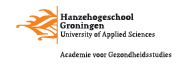 MASTER PHYSICIAN ASSISTANT8 februari 2019 in het Wiebenga, Petrus Driessenstraat 3, GroningenDe Physician Assistant en leiderschap
12.15 uur		Ontvangst in de Serre van het WiebengaZaal B15712.50 uur		Opening van het symposium 
			Luppo Kuilman, programmamanager MPA 
13.00 uur		Wat is leiderschap? Mw. drs. Thecla Goossens, onderzoekerResearch Group Sociologie van Leiderschap, Organisaties en Duurzaamheid, Rijksuniversiteit Groningen
13.45 uur	De rol en kansen van professioneel leiderschap voor de PA beroepsgroep	Dr. G. Niemeijer, Program ManagerUniversitair Medisch Centrum Groningen 
14.30 uur		Take home messages & afsluiting plenaire bijeenkomstArwin Nimis, MSc, Dean Academie voor Gezondheidsstudies, Hanzehogeschool Groningen14.45 uur	Pauze + posterpresentaties in de Serre15.15 uur		Eerste ronde parallelsessies16.30 uur		Tweede ronde parallelsessies17.30 uur		Borrel in de SerreParallelsessies
15.15-16.15 uur
Sessie A (zaal B111) presentatieleider Rosa Domburg
1. 2.3.4.Sessie B (zaal B 157) presentatieleider Karin Menninga
1. 2.3.4.Sessie C (Zaal B118) presentatieleider Wim Krijnen
1.2.3.4.Sessie D (Zaal A005) presentatieleider Luppo Kuilman1.2.3.4.16.15 – 16.30 uur Lokaalwissel16.30-17.30 uur
Sessie E (Zaal B111) presentatieleider Rosa Domburg
1. 2.3.Sessie F (Zaal B157) presentatieleider Karin Menninga
1.2.3.Sessie G (Zaal B118) presentatieleider Wim Krijnen
1.2.3.Sessie H (Zaal A005) presentatieleider Luppo Kuilman1.2.3.4.